3.OA.ARepresent and solve problems involving multiplication and division.1.	There are 3 bags with 9 blocks in each bag. How many blocks are there in all?2.	A penny has a mass of 3 grams. What is the mass, in grams, of 4 pennies?3.	What unknown number makes this equation true? 7 x 5 = □4.	Caroline, Brian, and Marta share a box of chocolates. They each get the same amount. Circle the chocolates below to show 3 groups of 4. Then, write a multiplication equation to represent the picture.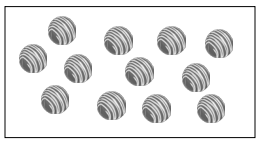 	Equation:5.	Chelsea collects butterfly stickers. The picture show how she placed them in her book. Write aa division equation to show how she equally groups her stickers.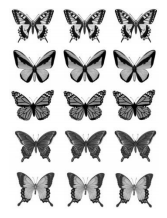 There are _________ butterflies in each row._________ ÷ ________ = __________6.	There are 25 blue balloons and 15 red balloons at a party. Five children are given an equal number of each color balloon. How many blue and red balloons does each child get?7. 	Eighteen cups are equally packed into 6 boxes. Two boxes of cups break. How many cups are unbroken?Teacher Material3.OA.ARepresent and solve problems involving multiplication and division.QuestionClaimKey/Suggested Rubric111 point: 27 blocks2111 point: 12 grams3111 point: 35442 points: Student circles 3 groups of 4 (in any way) AND writes 3 x 4 = 12 OR 4 x 3 = 12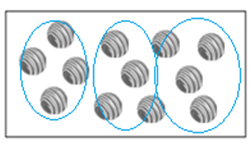 1 point: Student circles 3 groups of 4 (in any way) OR writes 3 x 4 = 12 OR 4 x 3 = 12541 point: 3, 15 ÷ 3 = 5 or 15 ÷ 5 = 3621 point: 25 ÷ 5 = 5 blue balloons15 ÷ 5 = 3 red balloonsTogether they get 8 blue and red balloons.7421 point: 18 ÷ 6 = 3 cups in a box2 x 3 = 6 cups are broken18 – 6 = 12 cups are unbroken